Материалы для дистанционного обучения 3 «А» класса (27-30 апреля)Русский язык (фото работ прислать на электронную почту или в WhatsApp до 30 апреля)Урок 1Вы уже знакомы с именем прилагательным. Как думаете, для чего мы используем эту часть речи? Стр. 99, упр. 177. Точно ли описан внешний вид Незнайки? Что не хватает? Дополните предложение, где описывается внешний вид Незнайки, прилагательными. Спишите это предложение к себе в тетрадь. С именами прилагательными предложение стало звучать лучше, и мы можем представить внешний вид Незнайки. Так ведь?) Стр. 100, упр. 178. Попробуйте описать одного из щенков, используя имена прилагательные. Запишите ваш небольшой текст к себе в тетрадь. Урок 2Изучите презентацию по ссылке https://infourok.ru/prezentaciya-po-russkomu-yazyku-imya-prilagatelnoe-3-klass-4265763.html Стр. 102, упр. 182. Рассмотри иллюстрации в учебнике и составь по каждой иллюстрации словосочетания существительное + прилагательноеУрок 3Онлайн-урок 29 апреля в 18:00 на платформе Zoom по ссылке https://us04web.zoom.us/j/79828218514 Стр. 104, упр. 186. Прочитайте пословицы. Закончи устно пословицы. Запиши любые четыре пословицы, подчеркни слова-антонимы.Урок 4Выполни тест «Имя прилагательное» по ссылке https://forms.gle/njLRZDqRfrTLTHPWA 	Урок 5Изучите материал в презентации. Вспомните, что такое антонимы и синонимы. https://infourok.ru/prezentaciya-po-russkomu-yazyku-imya-prilagatelnoe-sinonimy-i-antonimy-3-klass-4265822.html  Стр. 106, упр. 188. Две волшебницы решили дать советы детям. Прочитайте эти советы. Каким советам вы будете следовать? Я надеюсь, что советами доброй волшебницы ;) Найдите прилагательные-антонимы в этих советах и спишите их парами. Молодцы!А теперь выпишите к себе в тетрадь советы доброй волшебницы. Старайтесь следовать этим советам!Математика (фото работ прислать на электронную почту или в WhatsApp до 30 апреля)Урок 1Вспомни, как делить круглые числа, посмотрев еще раз видео по ссылке https://www.youtube.com/watch?v=cia0jhGBRLg Выполни вычисления стр. 99, №1. Теперь решим задачи. Стр. 100, №4, выберите 2 любые задачи и решите их письменно в тетради. Стр. 100, №6. Не забудь составить краткую запись к этой задаче, написать пояснение и ответ!Урок 2Самостоятельная работа «Умножение и деление круглых чисел». Фотографию самостоятельной работы выслать на электронную почту или в WhatsАрр 28 апреля до 20:00Вычисли значение выраженийРеши задачи1000 яблок разложили поровну в 5 ящиков. Сколько яблок в каждом ящике?Мама дала Кате 8 банкноты по 100 рублей. Катя потратила 300 рублей. Сколько у неё осталось денег?Урок 3 Онлайн-урок 30 апреля в 18:00 на платформе Zoom по ссылке https://us04web.zoom.us/j/78897853929 Стр. 102, №5Урок 4Стр. 103, №1. Рассмотри каждую строчку, расположи в каждой строчке в порядке возрастания. (помним, что значит «в порядке возрастания») Решим задачу сейчас стр. 103, №4. Не забудь составить краткую запись к этой задаче. Окружающий мирУрок 1Посмотрите видео по ссылке https://youtu.be/cv5u5hbWEvM Тема урока «Всемирное наследие»Стр. 90-93. (читать) Вы познакомились с новой темой. Ответьте на вопросы на странице 93 «Проверим себя»Урок 2Посмотрите презентацию по ссылке https://infourok.ru/prezentaciya-po-okruzhayuschemu-miru-na-temu-moskovskiy-kreml-klass-469867.html Вот так красиво и интересно рассказала о Московском Кремле ваша ровесница, которая тоже учится в 3 классе.Прочитайте параграф в учебнике стр. 94-99. Творческая работа: Создайте буклет «Московский кремль», впишите туда важные и интересные факты. Примеры ниже. 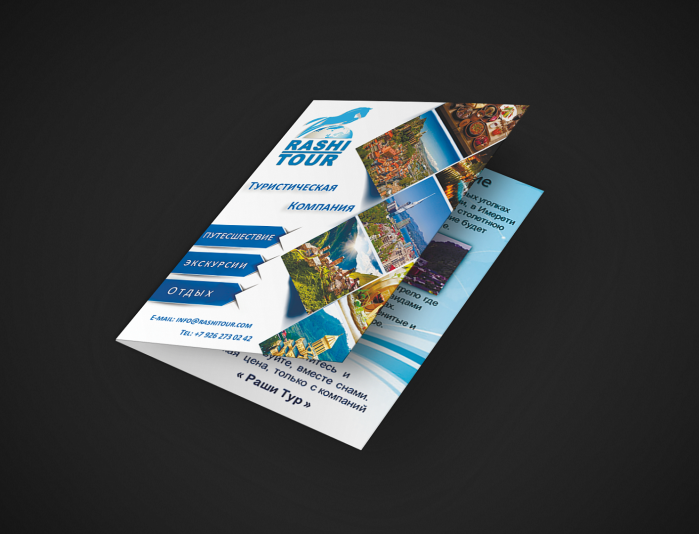 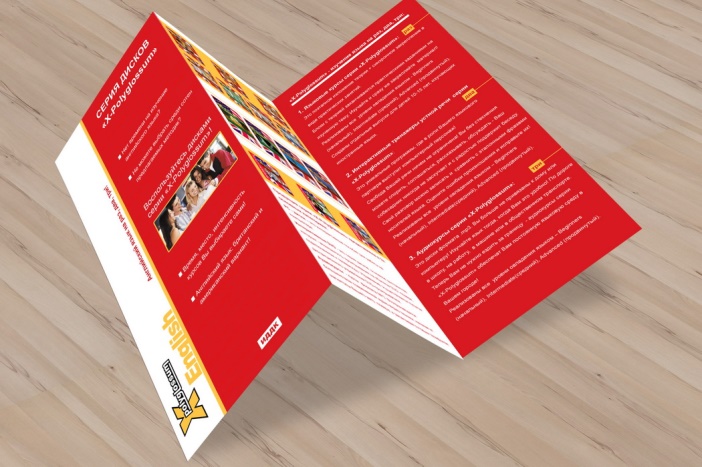 Сделай этот буклет красочным и информативным. Помести туда важную и интересную информацию, подготовь иллюстрации, выдели заголовки другим цветом. Прояви своё творчество. Оно у тебя точно есть! Я знаю! Сдать эту работу необходимо до 8 мая. Литературное чтениеУрок 1Сегодня вы познакомитесь с произведением А. Майкова «Весна», но для начала давайте познакомимся с поэтом.В семье академика живописи Николая Майкова (отца Апполона Майкова) было три сына. Один стал литературным критиком и публицистом, второй – историком литературы, библиографом, а третий Аполлон Николаевич Майков, - стал поэтом. В доме отца часто собирались литераторы, художники, музыканты и будущий поэт рос в обстановке счастливой любви к искусству.Первые стихи Майкова появились, когда он был студентом Петербургского университета, они звучали молодо, свежо.Майков писал о природе, о красоте земли, живо интересовался историей России и других народов. Стихи его, написанные в разные годы, и в молодости и в старости одинаково светлы. Они полны спокойной ясности, доверии к жизни и нежного внимания к душе человека.А.Н. Майков в своем творчестве наиболее близко соприкасается с Тютчевым и Фетом, вдохновенными певцами природы.Он в первых своих произведениях воспевал красоты древнегреческой и римской культуры, его стихи далекие от современности идеализирующий древний мир, несут в себе жизнеутверждающее начало и привлекают искренностью.Данное стихотворение Аполлон Николаевич посвятил Коле Трескину, как вы считаете кто этот человек? Сын, друг, племянник, знакомый мальчик, ученик, важный для Майкова человек, кто-то родной.  Коля Трескин был важен для поэта, даже являлся в какой-то степени родственником. Вот и для Коли Трескина Аполлон Николаевич был крестным отцом. В студенческие годы Майков дружил с папой Коли Трескина, а позднее даже женился на Колиной тёте. Теперь вы примерно представляете с какими чувствами поэт сел за произведение и что его на это подвигло.Прочитайте стихотворение «Весна» на странице 141.Урок 2Сегодня ваша задача на уроке выучить стихотворение «Весна» и рассказать его на видео. (так же, как вы выразительно читали стихотворение «Что такое стихи?») Подумайте, с каким настроением вы будете рассказывать это стихотворение? До 30 апреля до 18:00 я жду ваши видео.Урок 3С малых лет Сергей Есенин любовался красотой русской природы, слушал народные песни и сказки». Ведущими темами его стихотворений были: Родина, человек, природа. Сегодня мы окунемся в чудесный, неповторимый мир поэзии Есенина с одним из его стихотворений. Прослушайте стихотворение по ссылке https://youtu.be/XPeATvMh-BY Одурманить- затуманить, помрачить сознание. В данном случае околдован, очарован.Дубравы- лиственный лес с преобладанием дуба.Побег – орган растения , состоящий из стебля с расположенными на нём листьями и почками.Очень хочется верить, что вы ещё не раз в течение жизни откроете томик со стихам и С.Есенина.Урок 4А вы продолжаете знакомиться с творчеством Сергея Есенина. Сегодня вы прочитаете стихотворение «С добрым утром». Как думаете, с каким настроением это стихотворение нужно прочитать? Прослушайте это стихотворение по ссылке https://youtu.be/SZ6EFazBtig Удалось ли вам представить в своем воображении тот прекрасный момент пробуждения природы, который описал в своем стихотворении Сергей Есенин?Какие строчки Вам понравились больше всего?овторяющиеся звуки з -с помогают представить, как блестят исчезающие звезды и играет и играет свет в зеркале затона. Хочется зажмуриться от яркого блеска. Утро только вступает в свои права, вокруг тишина, но вот подул ветерок и зашелестели березки, мы слышим шепот крапивы. Это хорошо передают звуки ш – с – ч.Как Вы думаете, кому обращены последние слова стихотворения:«С добрым утром!»200 . 3 =900 : 3 =500 . 2 =200 : 2 =400 . 2 =600 : 3 =100 . 8 =1000 : 2 =700 : 7 =